АДМИНИСТРАЦИЯ ПРИАРГУНСКОГО МУНИЦИПАЛЬНОГО ОКРУГА ЗАБАЙКАЛЬСКОГО КРАЯПОСТАНОВЛЕНИЕ14 сентября 2021 г.                                                                                    № 667п.г.т. ПриаргунскОб утверждении муниципальной программы «Обустройство пешеходных переходов у образовательных организаций (учреждений) согласно новых национальных стандартов на территории Приаргунского муниципального округа на 2022-2025 годы»В соответствии с п. 5 части 1 статьи 15 Федерального закона от 06 октября 2003 года № 131-ФЗ «Об общих принципах организации местного самоуправления в Российской Федерации», в связи с вводом 04 января 2020 года в действие изменений в национальные стандарты ГОСТ Р 52289-2019 «Правила применения дорожных знаков, разметки, светофоров, дорожных ограждений и направляющих устройств», ГОСТ Р 52290-2004 «Технические средства организации дорожного движения. Знаки дорожные. Общие технические требования», ГОСТ Р 52605-2006 «Технические средства организации дорожного движения. Искусственные неровности. Общие технические требования. Правила применения», ГОСТ Р 51256-2018 «Технические средства организации дорожного движения. Разметка дорожная. Классификация. Технические требования», ГОСТ Р 52765-2007 «Дороги автомобильные общего пользования, элементы обустройства. Классификация», ГОСТ Р 52766-2007 от 1 июля 2008 года «Дороги автомобильные общего пользования, элементы обустройства. Общие требования», а так же с целью обустройства пешеходных переходов, расположенных около образовательных учреждений и исключения дорожно-транспортных происшествий с участием пешеходов, постановляю:1. Утвердить прилагаемую муниципальную программу «Обустройство пешеходных переходов у образовательных организаций (учреждений) согласно новых национальных стандартов на территории Приаргунского муниципального округа на 2022-2025 годы» (далее Программа) согласно приложению.2. Комитету по финансам Приаргунского муниципального округа Забайкальского края при формировании бюджетов на 2022-2025 годы предусмотреть финансирование мероприятий программы в сумме 4089,7 тыс. руб., в том числе: 2022 год – 1022,4 тыс. руб., 2023 год – 1022,4 тыс. руб., 2024 год – 2044,9 тыс. руб.3. Настоящее постановление вступает в силу с 01 января 2022 года и действует до 01 января 2025 года.4. Настоящее постановление разместить на официальном сайте Приаргунского муниципального округа Забайкальского края в информационно-телекоммуникационной сети «Интернет».5. Контроль за исполнением настоящего постановления закрепить за первым заместителем главы Приаргунского муниципального округа Забайкальского края по вопросам жилищно-коммунального хозяйства, связи, дорожной деятельности, строительства, архитектуры и благоустройства Григорьевым В.А.Глава Приаргунского муниципального округа Забайкальского края                                                                         Е. В. ЛогуновМуниципальная программа «Обустройство пешеходных переходов у образовательных организаций (учреждений) согласно новых национальных стандартов на территории Приаргунского муниципального округа на 2022-2025 годы»Паспорт программы1. Введение. Характеристика проблем, на решение которых направлена ПрограммаРазработка Программы «Обустройство пешеходных переходов у образовательных организаций (учреждений) согласно новых национальных стандартов на территории Приаргунского муниципального округа на 2022-2025 годы» вызвана необходимостью комплексного подхода к решению вопросов, связанных с охраной жизни, здоровья граждан путем предупреждения дорожно-транспортных происшествий, снижения тяжести их последствий в соответствии с действующими законами:- Федеральный закон от 10 декабря 1995 года № 196-ФЗ «О безопасности дорожного движения»;- Федеральный закон от 06 октября 2003 года № 131-ФЗ «Об общих принципах организации местного самоуправления в Российской Федерации».В связи с вводом 04 января 2020 года в действие изменений в национальные стандарты ГОСТ Р 52289-2019 «Правила применения дорожных знаков, разметки, светофоров, дорожных ограждений и направляющих устройств», ГОСТ Р 52290-2004 «Технические средства организации дорожного движения. Знаки дорожные. Общие технические требования», ГОСТ Р 52605-2006 «Технические средства организации дорожного движения. Искусственные неровности. Общие технические требования. Правила применения», ГОСТ Р 51256-2018 «Технические средства организации дорожного движения. Разметка дорожная. Классификация. Технические требования», ГОСТ Р 52765-2007 «Дороги автомобильные общего пользования, элементы обустройства. Классификация», ГОСТ Р 52766-2007 от 1 июля 2008 года «Дороги автомобильные общего пользования, элементы обустройства. Общие требования», с целью установки дорожных знаков, проведения обустройства нерегулируемых пешеходных переходов на территории Приаргунского муниципального округа Забайкальского края до нормативных требований, а также обустройства пешеходных переходов, расположенных в границе улично-дорожной сети около образовательных учреждений и исключения дорожно-транспортных происшествий с участием пешеходов.Данная проблема приобрела особую остроту в последнее десятилетие в связи с несоответствием дорожно-транспортной инфраструктуры потребностям общества и государства в безопасном дорожном движении, недостаточной эффективностью функционирования системы обеспечения безопасности дорожного движения, и крайне низкой дисциплиной участников дорожного движения.Сведения о пострадавших в ДТП на территории муниципального округаПроцесс дорожного движения представляет собой определенную социальную систему, основой которой является человек, а именно человек-пешеход, человек-пассажир, человек-водитель, все они подвержены опасности, травматизму и летальным исходам, не считая морального и экономического ущерба при дорожно-транспортных происшествиях. На сегодняшний день техническое состояние средств регулирования дорожного движения находится в ненадлежащем виде, важной проблемой остается неудовлетворительное состояние имеющихся пешеходных переходов, которые не соответствуют установленным требованиям по эксплуатационному состоянию и оборудованию техническими средствами организации дорожного движения в необходимом количестве.Основные требования, предъявляемые к улично-дорожной сети, обеспечение удобства и безопасности движения транспорта и пешеходов, создание оптимальных санитарно-гигиенических и бытовых условий для населения. Увеличение количества транспорта на улицах окрга, в сочетании с недостатками эксплуатационного состояния улично-дорожной сети, организации пешеходного движения, морально устаревшим оборудованием и т.д., требует комплексного подхода, и принятия в этом направлении неотложных мер по реконструкции улиц и дорог, совершенствованию организации дорожного движения.Для повышения безопасности пешеходов необходимы адресные мероприятия по строительству и обустройству пешеходных переходов, тротуаров (Приложение № 1 «Перечень объектов образовательных организаций муниципального округа, участвующих в финансировании программных мероприятий»), созданию зон ограничений для движения транспортных средств, включая применение методов «успокоения движения» возле школ Ожидаемый результат реализации программы  предотвращение ДТП с участием пешеходов, на улично-дорожной сети населенных пунктов муниципального округа.Программа предусматривает осуществление комплекса мероприятий, направленных на повышение эффективности обеспечения безопасности дорожного движения, стремление достичь уровня безопасности, характерного для цивилизованных стран, уменьшение социальной остроты проблемы на территории муниципального округа.2. Цели и целевые индикаторы муниципальной ПрограммыЦелью Программы является сокращение прогнозируемого уровня случаев смертности в результате дорожно-транспортных происшествий к 2024 году на 10 %, пострадавших в ДТП на 10 % по сравнению с 2020 годом.Условиями достижения цели Программы является решение следующих задач:- предупреждение опасного поведения участников дорожного движения;- сокращение детского дорожно-транспортного травматизма;- совершенствование организации движения транспорта и пешеходов в районе;- разработка и применение эффективных схем, методов и средств организации движения по дорогам;- ликвидация и профилактика возникновения опасных участков на сети автомобильных дорог.Задача Программы:- создание безопасного движения пешеходов.Основным целевым индикатором, отражающим степень достижения целей и задач муниципальной программы «Обустройство пешеходных переходов у образовательных организаций (учреждений) согласно новых национальных стандартов на территории Приаргунского муниципального округа на 2022-2025 годы» является повышение безопасности дорожного движения через реализацию новых национальных стандартов по обустройству пешеходных переходов у образовательных организаций в муниципальном округе, сокращение прогнозируемого уровня случаев смертности в результате дорожно-транспортных происшествий к 2024 году на 10 %, пострадавших в ДТП на 10 % по сравнению с 2020годом.Программа рассчитана на 2022- 2024 годы.3. Сроки и этапы реализации муниципальной ПрограммыСроки реализации программы в 2022-2025 годы. Организация выполнения программы не требует выделения отдельных ее этапов.
4. Система мероприятий муниципальной ПрограммыКомплекс мероприятий Программы (Приложение № 2 «Перечень мероприятий муниципальной программы «Обустройство пешеходных переходов у образовательных организаций (учреждений) согласно новых национальных стандартов на территории Приаргунского муниципального округа на 2022-2025 годы») по сокращению уровня смертности и пострадавших в результате дорожно-транспортных происшествий формируется по следующим направлениям:- совершенствование работы по устранению причин детского ДТП;- упорядочение движения транспорта и пешеходов.Все мероприятия, направлены на совершенствование организационных основ системы управления деятельностью в области обеспечения безопасности дорожного движения и предусматривают повышение уровня информированности населения в области обеспечения безопасности дорожного движения, организации профилактики детского дорожно-транспортного травматизма.Деятельность в указанных направлениях предусматривает совершенствование условий движения на автодорогах в округе  нанесение горизонтальной и вертикальной дорожной разметки на дорогах, имеющих твердое покрытие, замена и установка дорожных знаков, ограждающих устройств на пешеходных переходах у образовательных организаций в населенных пунктах. В местах наиболее опасных для дорожного движения, предусматривается обустройство автодорог искусственными неровностями, непосредственно пролегающими рядом с образовательными организациями.Механизм реализации Программы базируется на исполнении Федерального закона от 10 декабря 1995 г. № 196-ФЗ «О безопасности дорожного движения», Федерального закона от 06 октября 2003 года № 131-ФЗ «Об общих принципах организации местного самоуправления в Российской Федерации», других нормативных актов.5. Ресурсное обеспечение и экономическое обоснование муниципальной ПрограммыПрограмма реализуется за счет средств дорожного фонда Приаргунского муниципального округа Забайкальского края.6. Основные критерии оценки эффективности муниципальной ПрограммыЦелевыми показателями Программы (Приложение № 3 «Основные целевые индикаторы, отражающие степень достижения целей и задач Программы «Обустройство пешеходных переходов у образовательных организаций (учреждений) согласно новых национальных стандартов на территории Приаргунского муниципального округа на 2022-2025 годы» являются:- сокращение количества лиц, погибших в результате дорожно-транспортных происшествий;- сокращение количества дорожно-транспортных происшествий с пострадавшими.Эффективность реализации Программы определяется степенью достижения показателей Программы, в качестве которых выбраны сокращение числа лиц, погибших в результате ДТП, и количества ДТП с пострадавшими. Базовыми показателями являются количество пострадавших и погибших в ДТП на территории округа в 2020 году и их прогнозируемые значения, определенные исходя из сложившихся тенденций развития ситуации (по данным управления ГИБДД).Методика оценки эффективности муниципальной программы1. Оценка эффективности реализации муниципальной программы «Обустройство пешеходных переходов у образовательных организаций (учреждений) согласно новых национальных стандартов на территории Приаргунского муниципального округа на 2022-2025 годы» (далее - Программа) осуществляется заказчиком Программы по итогам ее исполнения за отчетный период (за отчетный финансовый год и в целом за период реализации Программы).Для оценки эффективности реализации Программы используются целевые индикаторы, которые отражают выполнение мероприятий Программы.Оценка эффективности реализации Программы производится путем сравнения фактически достигнутых показателей за соответствующий год с утвержденными на год значениями целевых индикаторов.2. Оценка эффективности реализации Программы осуществляется посредством оценки степени достижения за отчетный период запланированных значений целевых индикаторов и показателей Программы по формуле: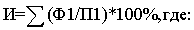 И - значение оценки степени достижения, которые запланированы в значениях целевых индикаторов и показателей Программы;Ф1 - фактическое значение целевых индикаторов и показателей Программы;П1 - плановое значение целевых индикаторов и показателей Программы.Фактические значения целевых индикаторов и показателей Программы за отчетный период определяются путем мониторинга, включающего в себя сбор и анализ информации о выполнении плановых значений целевых индикаторов и показателей Программы.3. На основе полученного значения оценки эффективности реализации Программы делаются следующие выводы:- при значении И менее 50 процентов реализация Программы признается неэффективной;- при значении И от 50 до 80 процентов реализация Программы признается умеренно эффективной;- при значении И от 80 до 100 процентов реализация Программы признается эффективной;- при значении И более 100 процентов реализация Программы признается высокоэффективной.Перечень объектов образовательных организаций в населённых пунктах Приаргунского муниципального округа Забайкальского края участвующих в финансировании программных мероприятийПеречень мероприятий муниципальной программе «Обустройство пешеходных переходов у образовательных организаций (учреждений) согласно новых национальных стандартов на территории Приаргунского муниципального округа на 2022-2025 годы»Основные целевые индикаторы, отражающие степень достижения целей и задач программы «Обустройство пешеходных переходов у образовательных организаций (учреждений) согласно новых национальных стандартов на территории Приаргунского муниципального округа на 2022- 2025 годы»Приложениек постановлению администрации Приаргунского муниципального округа Забайкальского краяот 14 сентября 2021 года № 667Наименование программы«Обустройство пешеходных переходов у образовательных организаций (учреждений) согласно новых национальных стандартов на территории Приаргунского муниципального округа на 2022-2025 годы» (далее - Программа)Заказчик программыАдминистрация Приаргунского муниципального округа Забайкальского края- сокращение количества дорожно-транспортных происшествий с участием пешеходов на дорогах;Цели программы- обеспечение охраны жизни и здоровья граждан и их законных прав на безопасные условия движения на дорогах, предупреждение опасного поведения на дорогах;Цели программы- совершенствование организации транспортного и пешеходного движения в населенных пунктах Приаргунского муниципального округаЗадачи программы- применение эффективных схем, методов и средств организации дорожного движения;Задачи программы- ликвидация и профилактика возникновения опасных участков на сети автомобильных дорог;- сокращение детского дорожно-транспортного травматизма;- совершенствование организации движения транспорта и пешеходов в округе.Целевые индикаторы программыСокращение в 2024 году к уровню 2020 года:Целевые индикаторы программычисла погибших в результате ДТП на 10 %, пострадавших в ДТП на 10 %.Сроки реализации программыСрок реализации программы 2022-2025 годы.Сроки реализации программыЭтапы реализации программы не предусмотрены.Ресурсное обеспечение программы с разбивкой по годамОбщий объем финансирования Программы на 2022-2025 г.г. из средств дорожного фонда муниципального округа составляет 4089,7 тыс. рублей, в том числе:Ресурсное обеспечение программы с разбивкой по годам2022 г. – 1022,4 тыс. руб., 2023 г. – 1022,4 тыс. руб., 2024 г. – 2044,9 тыс. руб.Ожидаемый эффект от реализации программыЛиквидация и профилактика возникновения опасных участков на автомобильных дорогах вблизи образовательных организаций Приаргунского муниципального округа Забайкальского краяСведения о пострадавших в ДТП, чел.Сведения о пострадавших в ДТП, чел.Сведения о пострадавших в ДТП, чел.Сведения о пострадавших в ДТП, чел.ВсегоВсегоВ том числе пешеходыВ том числе пешеходыпогиблораненопогиблоранено2020 г.215042021 г. (первое полугодие)0800Источник финансированияОбъем финансирования, тыс. руб.Объем финансирования, тыс. руб.Объем финансирования, тыс. руб.Объем финансирования, тыс. руб.Объем финансирования, тыс. руб.Объем финансирования, тыс. руб.Объем финансирования, тыс. руб.Объем финансирования, тыс. руб.Объем финансирования, тыс. руб.ИтогоИтогоВ том числе по годамВ том числе по годамВ том числе по годамВ том числе по годамВ том числе по годамВ том числе по годамВ том числе по годам2022202220232023202420242024Местный бюджет 4089,74089,71022,41022,41022,41022,42044,92044,92044,9Всего:4089,74089,71022,41022,41022,41022,42044,92044,92044,9Приложение № 1к муниципальной программе «Обустройство пешеходных переходов у образовательных организаций (учреждений) согласно новых национальных стандартов на территории Приаргунского муниципального округа на 2022-2025 годы»п.г.т. Приаргунскп.г.т. Приаргунскп.г.т. Приаргунск	1МБОУ Приаргунская средняя общеобразовательная школа674310, Забайкальский край, п.г.т. Приаргунск, ул. Губина 1122МБОУ Приаргунская средняя общеобразовательная школа674310, Забайкальский край, п.г.т. Приаргунск, ул. Октябрьская33МБДОУ детский сад "Гуранёнок" п. Приаргунск674310, Забайкальский край, п.г.т. Приаргунск, ул. Строительная 18А44МБУ ДО "ДЮСШ ДВ"674310, Забайкальский край, п.г.т. Приаргунск, ул. Декабристов, 7Приложение № 2к муниципальной программе «Обустройство пешеходных переходов у образовательных организаций (учреждений) согласно новых национальных стандартов на территории Приаргунского муниципального округа на 2022-2025 годы»№ п/пЦель, задача, мероприятиеИсточники финансированияОбъемы финансирования (тыс. руб.)Объемы финансирования (тыс. руб.)Объемы финансирования (тыс. руб.)Объемы финансирования (тыс. руб.)№ п/пЦель, задача, мероприятиеИсточники финансированияВсегоВ том числе по годам реализацииВ том числе по годам реализацииВ том числе по годам реализации№ п/пЦель, задача, мероприятиеИсточники финансированияВсего202220232024Цель: сокращение к 2025 году прогнозируемого уровня случаев смертности (погибших) в результате дорожно-транспортных происшествий на 10 % и пострадавших в ДТП на 10 % по сравнению с 2020 годом.Цель: сокращение к 2025 году прогнозируемого уровня случаев смертности (погибших) в результате дорожно-транспортных происшествий на 10 % и пострадавших в ДТП на 10 % по сравнению с 2020 годом.Цель: сокращение к 2025 году прогнозируемого уровня случаев смертности (погибших) в результате дорожно-транспортных происшествий на 10 % и пострадавших в ДТП на 10 % по сравнению с 2020 годом.Цель: сокращение к 2025 году прогнозируемого уровня случаев смертности (погибших) в результате дорожно-транспортных происшествий на 10 % и пострадавших в ДТП на 10 % по сравнению с 2020 годом.Цель: сокращение к 2025 году прогнозируемого уровня случаев смертности (погибших) в результате дорожно-транспортных происшествий на 10 % и пострадавших в ДТП на 10 % по сравнению с 2020 годом.Цель: сокращение к 2025 году прогнозируемого уровня случаев смертности (погибших) в результате дорожно-транспортных происшествий на 10 % и пострадавших в ДТП на 10 % по сравнению с 2020 годом.Цель: сокращение к 2025 году прогнозируемого уровня случаев смертности (погибших) в результате дорожно-транспортных происшествий на 10 % и пострадавших в ДТП на 10 % по сравнению с 2020 годом.21Обустройство пешеходных переходов согласно новым национальным стандартамДорожный фонд муниципального округа4089,71022,41022,42044,9Всего по программеВсего по программе4089,71022,41022,42044,9Приложение № 3к муниципальной программе «Обустройство пешеходных переходов у образовательных организаций (учреждений) согласно новых национальных стандартов на территории Приаргунского муниципального округа на 2022-2025 годы»Цели, задачиЦелевой индикаторЦелевой индикаторЕд. измер.Исходные показатели базового 2020 годаПоказатель целевого индикатора по годам реализации ПрограммыПоказатель целевого индикатора по годам реализации ПрограммыПоказатель целевого индикатора по годам реализации ПрограммыЦели, задачиЦелевой индикаторЦелевой индикаторЕд. измер.Исходные показатели базового 2020 года202220232024Цель: сокращение к 2025 году прогнозируемого уровня случаев смертности (погибших) в результате дорожно-транспортных происшествий на 10 % и пострадавших в ДТП на 10 % по сравнению с 2020 годомЦель: сокращение к 2025 году прогнозируемого уровня случаев смертности (погибших) в результате дорожно-транспортных происшествий на 10 % и пострадавших в ДТП на 10 % по сравнению с 2020 годомЦель: сокращение к 2025 году прогнозируемого уровня случаев смертности (погибших) в результате дорожно-транспортных происшествий на 10 % и пострадавших в ДТП на 10 % по сравнению с 2020 годомЦель: сокращение к 2025 году прогнозируемого уровня случаев смертности (погибших) в результате дорожно-транспортных происшествий на 10 % и пострадавших в ДТП на 10 % по сравнению с 2020 годомЦель: сокращение к 2025 году прогнозируемого уровня случаев смертности (погибших) в результате дорожно-транспортных происшествий на 10 % и пострадавших в ДТП на 10 % по сравнению с 2020 годомЦель: сокращение к 2025 году прогнозируемого уровня случаев смертности (погибших) в результате дорожно-транспортных происшествий на 10 % и пострадавших в ДТП на 10 % по сравнению с 2020 годомЦель: сокращение к 2025 году прогнозируемого уровня случаев смертности (погибших) в результате дорожно-транспортных происшествий на 10 % и пострадавших в ДТП на 10 % по сравнению с 2020 годомЦель: сокращение к 2025 году прогнозируемого уровня случаев смертности (погибших) в результате дорожно-транспортных происшествий на 10 % и пострадавших в ДТП на 10 % по сравнению с 2020 годомЗадача № 1: сокращение роста к 2025 году прогнозируемого уровня случаев смертности (погибших) в результате дорожно-транспортных происшествий при переходе через дорогу на 30 % по сравнению с 2020 годом.Задача № 1: сокращение роста к 2025 году прогнозируемого уровня случаев смертности (погибших) в результате дорожно-транспортных происшествий при переходе через дорогу на 30 % по сравнению с 2020 годом.Кол-во лиц, погибших в результате ДТПЕд.2100Задача № 2: сокращение к 2025 году прогнозируемого уровня пострадавших в ДТП при переходе через дорогу на 30% по сравнению с 2020 годом.Задача № 2: сокращение к 2025 году прогнозируемого уровня пострадавших в ДТП при переходе через дорогу на 30% по сравнению с 2020 годом.Кол-во пострадавших в ДТПЕд.15210